Meeting of Owners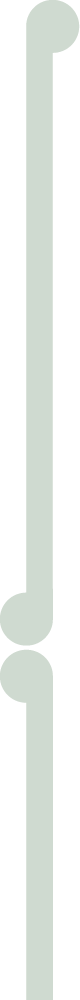 Block Name
AgendaWelcome / mihi ApologiesMinutes of previous huiWhakawhanaungatangaChairperson reportFinancial reportProperty reportTrust report or Trustees reportNominations or elections of trusteesReview of trust order or variation of trust orderDistributions or dividend paymentsDevelopment opportunity(s)Future aspirationsMatter arisingGeneral businessClosing a huiMotion: That the apologies be accepted.Date:Time:Location:Chair:Minute Taker:Quorum:Trustees:Owners:Whānau:Welcome / mihi ApologiesMinutes of Previous HuiWhakawhanaungatangaChairperson ReportFinancial ReportProperty ReportTrust report or Trustees reportNominations or elections of trusteesReview of trust order or variation of trust orderDistributions or dividend paymentsFuture aspirationsMatter arisingGeneral businessClosing a huiMOVED: SECOND:CARRIED UNANIMOUSLYCARRIED UNANIMOUSLY